В период проведения независимой экспертизы (семь рабочих дней) предложения и замечания по проекту НПА просим сообщить письменно на электронный адрес администрациии Гришковского сельского поселения Калининского района adm_grish_2006@mail.ruПРОЕКТ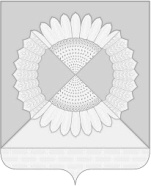 СОВЕТ ГРИШКОВСКОГО СЕЛЬСКОГО ПОСЕЛЕНИЯ КАЛИНИНСКОГО РАЙОНАРЕШЕНИЕот _________			                                                                              № _____село ГришковскоеО внесении изменений в решение Совета Гришковскогосельского поселения Калининского района от27 декабря 2017 года № 151 «О бюджете Гришковскогосельского поселения Калининского района на 2018 год»В соответствии со статьями 9, 185, 187 Бюджетного кодекса Российской Федерации, Совет Гришковского сельского поселения  Калининского района     р е ш и л:1. Внести в решение Совета Гришковского сельского поселения Калининского района от 27 декабря 2017 года № 151 «О бюджете  Гришковского сельского поселения Калининского района на 2018 год» следующие изменения:1.1. Утвердить основные характеристики бюджета Гришковского сельского поселения Калининского района (далее по тексту – бюджет поселения) на 2018 год:1) общий объем доходов в сумме 10919,8 тыс. рублей;2) общий объем расходов в сумме 15272,1 тыс. рублей;3) верхний предел муниципального внутреннего долга Гришковского сельского поселения Калининского района на 01 января 2018 года в сумме    0,0 тыс. рублей, в том числе верхний предел долга по муниципальным гарантиям Гришковского сельского поселения Калининского района в сумме 0,0 тыс. рублей;4) дефицит бюджета поселения в сумме 4352,3 тыс. рублей.1.2. Приложение № 4 «Распределение бюджетных ассигнований по разделам и подразделам классификации расходов бюджетов Гришковского сельского поселения Калининского района на 2018 год» изложить в новой редакции (приложение №1).  1.3. Приложение № 5 «Распределение бюджетных ассигнований по целевым статьям (муниципальным программам и непрограммным мероприятиям деятельности), группам видов расходов классификации расходов бюджетов на 2018 год» изложить в новой редакции (приложение № 2).  1.4. Приложение № 6 «Ведомственная структура расходов бюджета Гришковского сельского поселения на 2018 год» изложить в новой редакции (приложение № 3).1.5.  Приложение № 7 «Источники внутреннего финансирования дефицита бюджета Гришковского сельского поселения Калининского района на 2018 год» изложить в новой редакции (приложение № 4).2. Обнародовать настоящее решение в установленном порядке и разместить на официальном сайте администрации Гришковского сельского поселения Калининского района.3. Контроль за выполнением настоящего решения возложить на постоянную комиссию Совета Гришковского сельского  поселения Калининского района по бюджету, экономике, налогам и распоряжению муниципальной собственностью, вопросам землепользования и благоустройству (Куковенко).4. Решение вступает в силу с момента его обнародования.Глава Гришковского сельского поселенияКалининского района                                                                        В.А. ДаценкоЛИСТСОГЛАСОВАНИЯпроекта решения Совета Гришковского сельского поселенияЛИСТСОГЛАСОВАНИЯпроекта решения Совета Гришковского сельского поселенияЛИСТСОГЛАСОВАНИЯпроекта решения Совета Гришковского сельского поселенияЛИСТСОГЛАСОВАНИЯпроекта решения Совета Гришковского сельского поселенияЛИСТСОГЛАСОВАНИЯпроекта решения Совета Гришковского сельского поселенияЛИСТСОГЛАСОВАНИЯпроекта решения Совета Гришковского сельского поселенияЛИСТСОГЛАСОВАНИЯпроекта решения Совета Гришковского сельского поселенияКалининского района от    №    №№О внесении изменений в решение Совета Гришковскогосельского поселения Калининского района от27 декабря 2017 года № 151 «О бюджете Гришковскогосельского поселения Калининского района на 2017 год»О внесении изменений в решение Совета Гришковскогосельского поселения Калининского района от27 декабря 2017 года № 151 «О бюджете Гришковскогосельского поселения Калининского района на 2017 год»О внесении изменений в решение Совета Гришковскогосельского поселения Калининского района от27 декабря 2017 года № 151 «О бюджете Гришковскогосельского поселения Калининского района на 2017 год»О внесении изменений в решение Совета Гришковскогосельского поселения Калининского района от27 декабря 2017 года № 151 «О бюджете Гришковскогосельского поселения Калининского района на 2017 год»О внесении изменений в решение Совета Гришковскогосельского поселения Калининского района от27 декабря 2017 года № 151 «О бюджете Гришковскогосельского поселения Калининского района на 2017 год»О внесении изменений в решение Совета Гришковскогосельского поселения Калининского района от27 декабря 2017 года № 151 «О бюджете Гришковскогосельского поселения Калининского района на 2017 год»О внесении изменений в решение Совета Гришковскогосельского поселения Калининского района от27 декабря 2017 года № 151 «О бюджете Гришковскогосельского поселения Калининского района на 2017 год»Проект внесен:Главой Гришковского сельского поселения Калининского районаПроект внесен:Главой Гришковского сельского поселения Калининского районаВ.А. ДаценкоВ.А. ДаценкоПроект подготовлен:Исполняющий обязанности начальника финансового отдела администрацииГришковского сельского поселенияКалининского района Проект подготовлен:Исполняющий обязанности начальника финансового отдела администрацииГришковского сельского поселенияКалининского района  Т.Р. Завгородняя Т.Р. ЗавгородняяПроект согласован:Постоянной комиссией Совета Гришковского сельского  поселения Калининского района по бюджету, экономике, налогам и распоряжению муниципальной собственностью, вопросам землепользования и благоустройствуПроект согласован:Постоянной комиссией Совета Гришковского сельского  поселения Калининского района по бюджету, экономике, налогам и распоряжению муниципальной собственностью, вопросам землепользования и благоустройствуД.О. КуковенкоД.О. Куковенко